SOŁECKA STRATEGIA ROZWOJU WSIBESTWIN 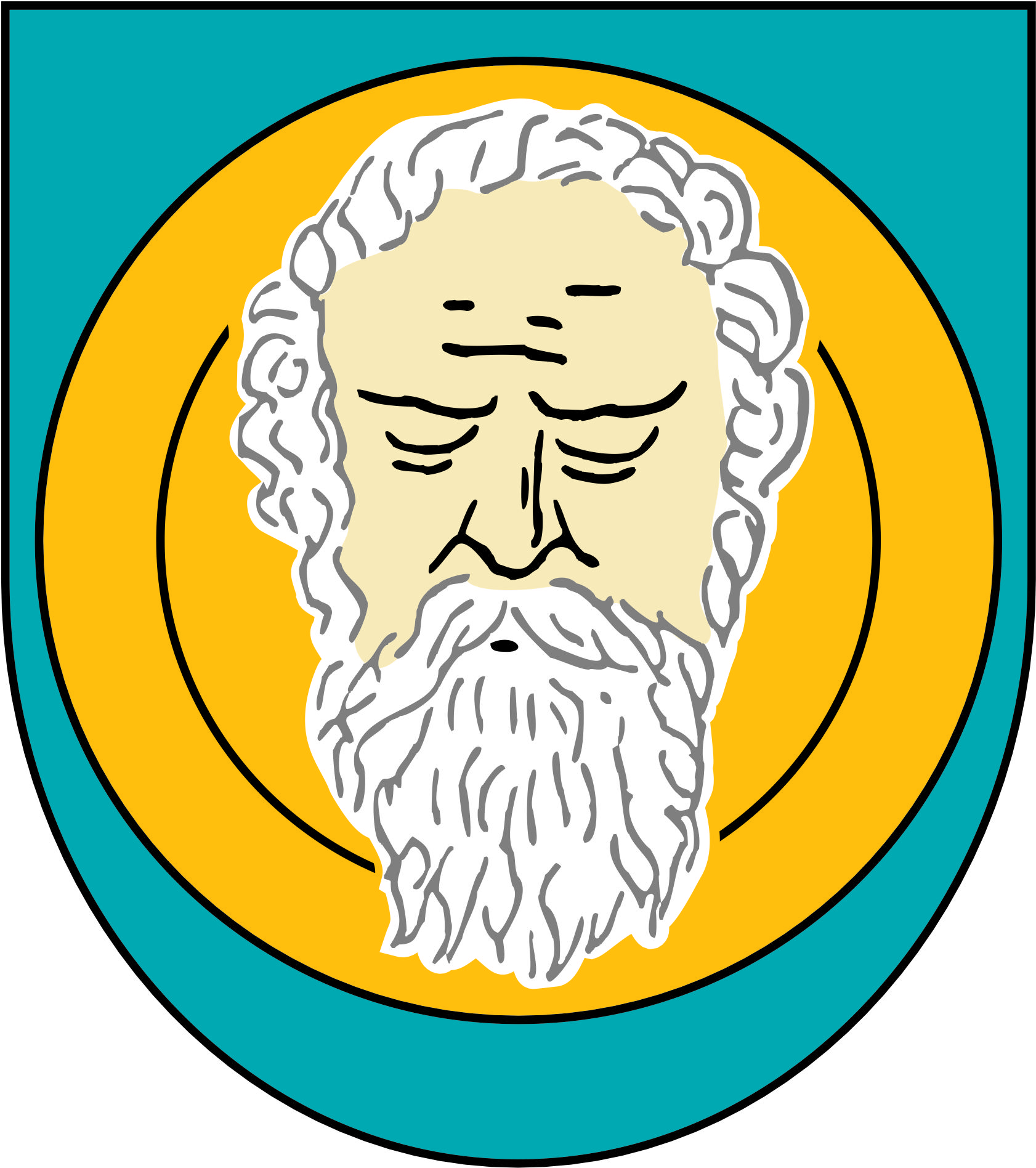 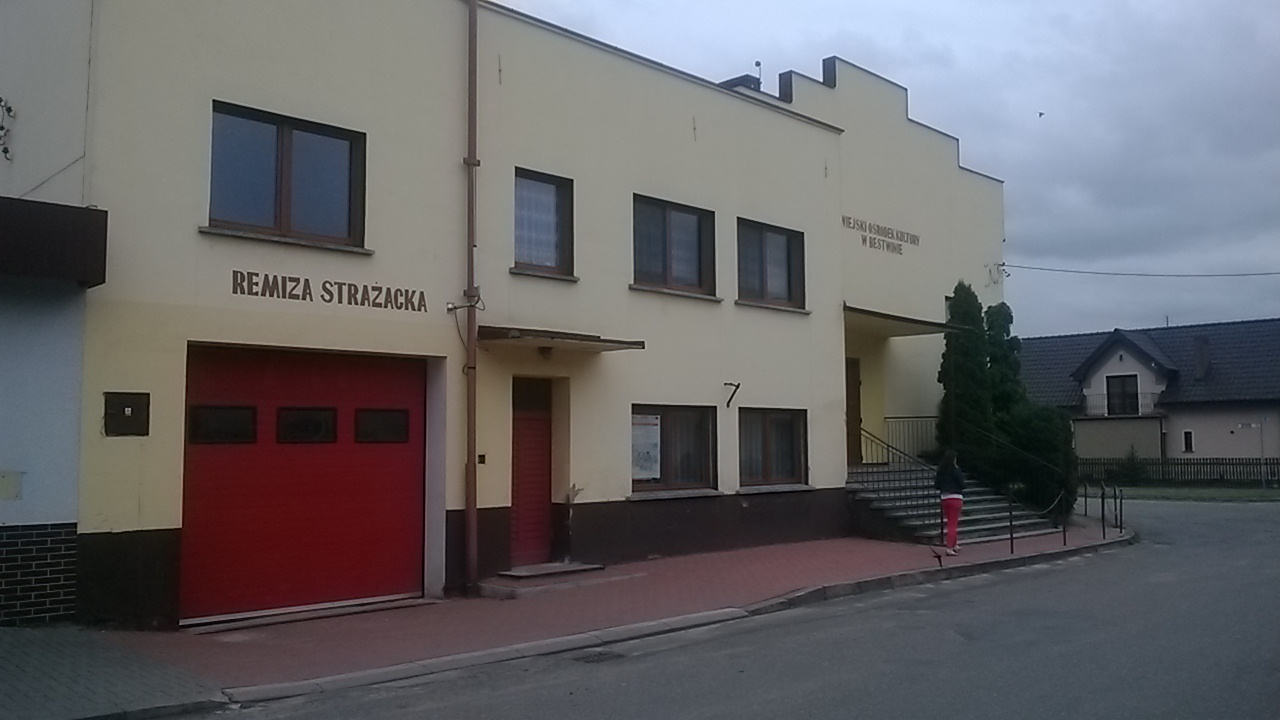 w gminie Zduny Dokument sporządzony przez przedstawicieli Grupy Odnowy Wsi:  Mirosława Broda Anna SzafraniakPaweł Wojtaszek Tomasz Chudy Leszek Murawski Dawid MurawskiGrzegorz Szafraniakz udziałem moderatora/moderatorów:Anna Klauza                                                             Dawid Bała  SPIS TREŚCIKARTA DIAGNOZY ZAAWANSOWANIA ODNOWY WSI	3ANALIZA ZOSOBÓW	8ANALIZA SWOT	12Analiza potencjału rozwojowego wsi	12WIZJA WSI	13PROGRAM DŁUGOTERMINOWY ODNOWY WSI	15PROGRAM KRÓTKOTERMINOWY ODNOWY WSI .	18KARTA DIAGNOZY ZAAWANSOWANIA ODNOWY WSIwraz ze sprawozdaniem z wizji w terenieGmina: Zduny			Sołectwo: Bestwin		Liczba mieszkańców: 347Wstaw X gdy spełnia warunek				Sprawozdanie z wizji w terenieMiejsce i data przeprowadzenia wizji: Bestwin,  18.07.2016 r.Uczestnicy: Anna Klauza, Dawid Bała, Miłosz Zwierzyk – Zastępca Burmistrza Zdun.Krótka charakterystyka wsi: Bestwin to średniej wielkości wieś położona w gminie Zduny, w powiecie krotoszyńskim, w województwie wielkopolskim o powierzchni 13,83 km2. Sołectwo położone jest w odległości ok. 9 km od Zdun. Wieś pierwotnie miała układa zwartej owalnicy, nastąpiły jednak wtórne przekształcenia centralnego placu, który jest obecnie zabudowany. Zwarta zabudowa występuje wzdłuż głównych ulic. W centrum wsi znajduje się okazały gmach świetlicy wiejskiej, remizy oraz oddziału przedszkolnego. W sąsiedztwie znajduje się sklep spożywczy oraz plac z piaskownicą i kilkoma urządzeniami zabawowymi dla dzieci. Charakterystycznym elementem centrum wsi jest gniazdo bocianie. Do sołectwa przynależy przysiółek Rochy, ze skupiskiem kilku zagród przy stawach hodowlanych. Na terenie przysiółka znajduje się leśniczówka do której prowadzi aleja dębów, która została uznana za pomnik przyrody. Wybitne walory krajobrazowe tej części sołectwa są wykorzystywane przez działające gospodarstwo agroturystyczne. Użytki rolnicze na terenie sołectwa są dość zróżnicowane, za najlepsze należy uznać kompleksy gleb brunatnych.  Sołectwo częściowo znajduje się w zasięgu Obszaru Chronionego Krajobrazu "Dąbrowy Krotoszyńskie Baszków-Rochy”. Na terenie sołectwa funkcjonuje Ochotnicza Straż Pożarna oraz Koło Gospodyń Wiejskich.W 2016 roku na terenie sołectwa działalność gospodarczą prowadziło 13 podmiotów gospodarczych. Na terenie sołectwa działa kilkanaście dużych i średnich gospodarstw rolnych, wyspecjalizowanych głównie w chowie bydła mlecznego oraz trzody chlewnej. Miejscowość jest zwodociągowana, brakuje jednak kanalizacji. Do większości posesji można dotrzeć asfaltowymi drogami, których stan jest jednak zróżnicowany. Głowna ulica w centrum wsi, częściowo posiada chodnik, brakuje jednak ścieżek rowerowych. Zwłaszcza tej łączącej Bestwin z nieodległym Baszkowem, w którym znajduje się kościół parafialny i szkoła, oraz obiekty infrastruktury sportowej i rekreacyjnej.     Charakterystyczne elementy wsi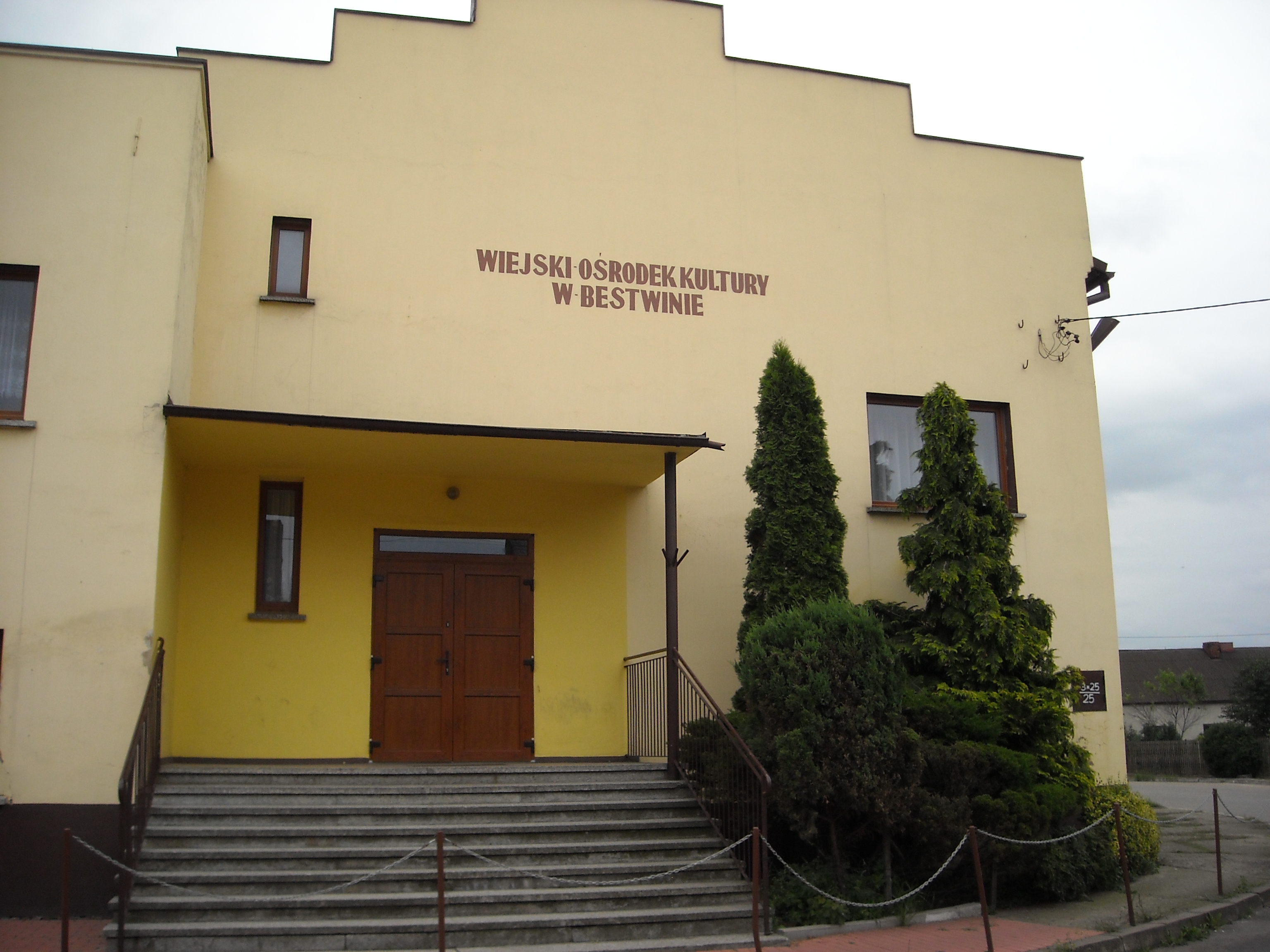         Świetlica wiejska 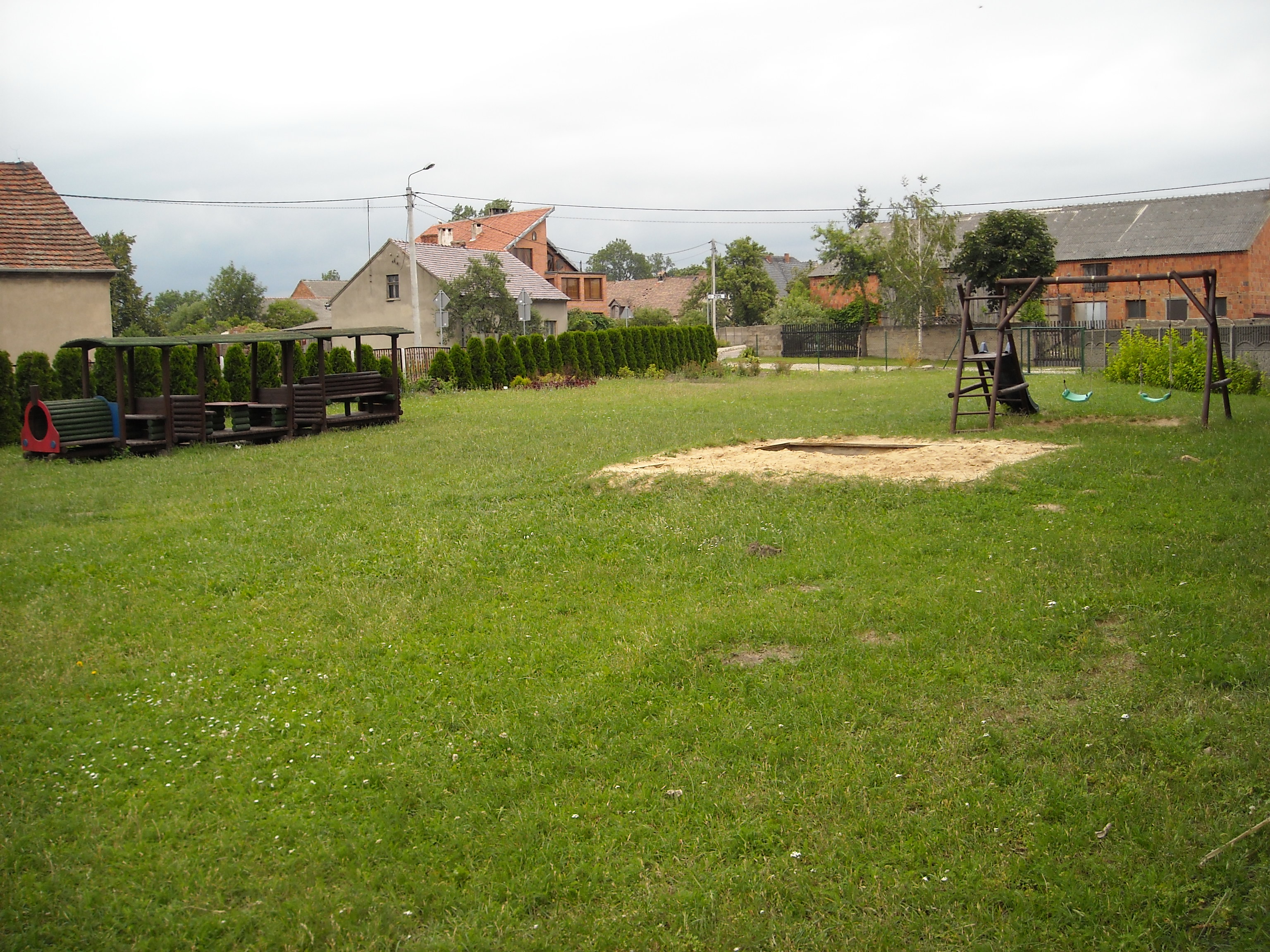 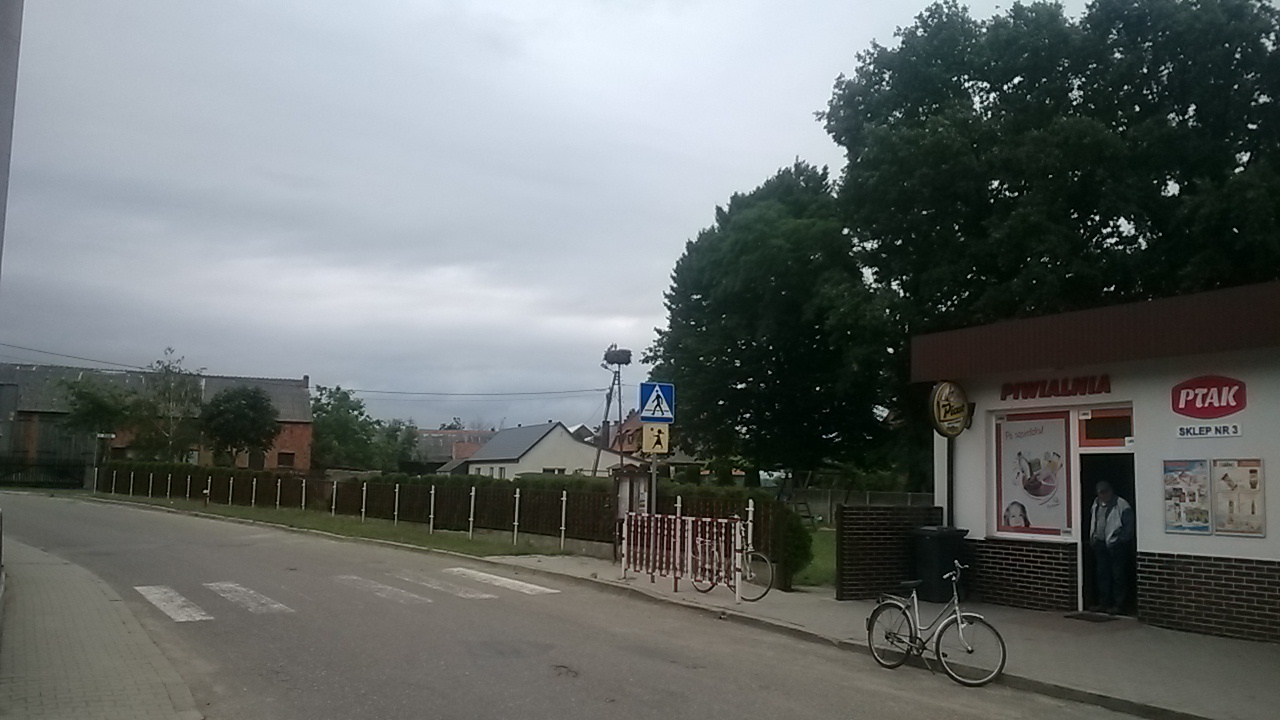 Gniazdo bocianie w centrum wsi 	                           Plac zabaw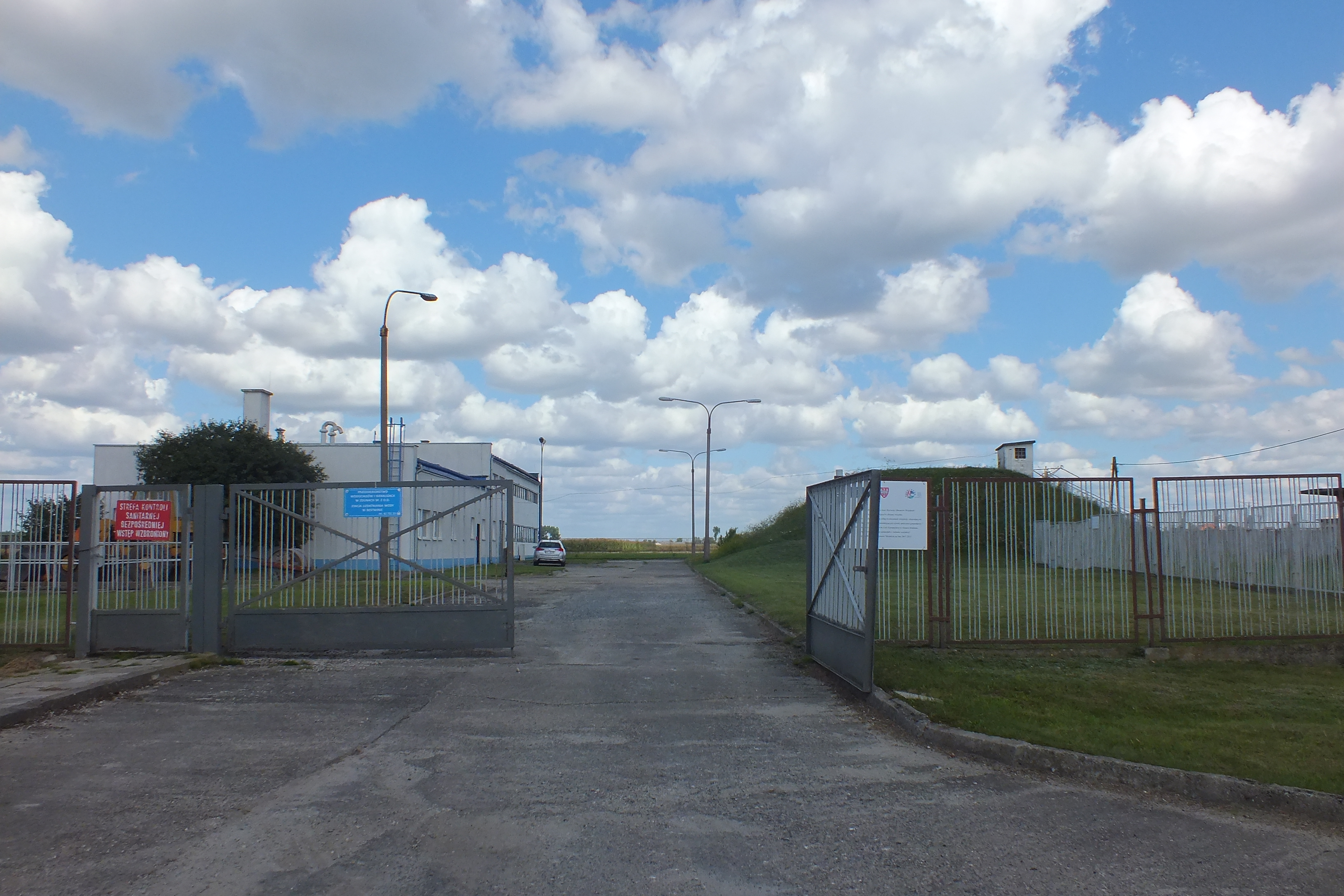 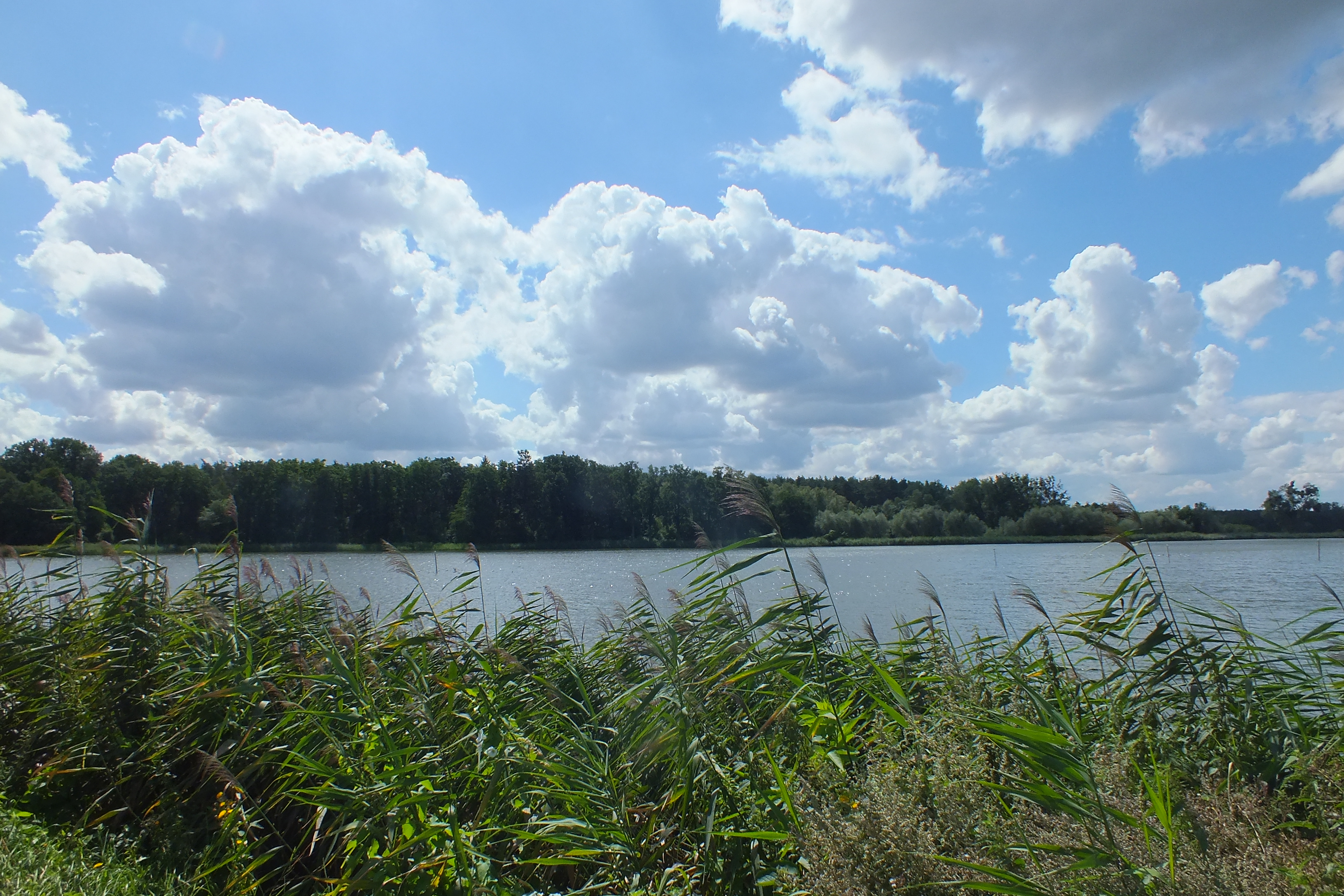 Stawy hodowlane w Rochach		                     Stacja Uzdatniania Wody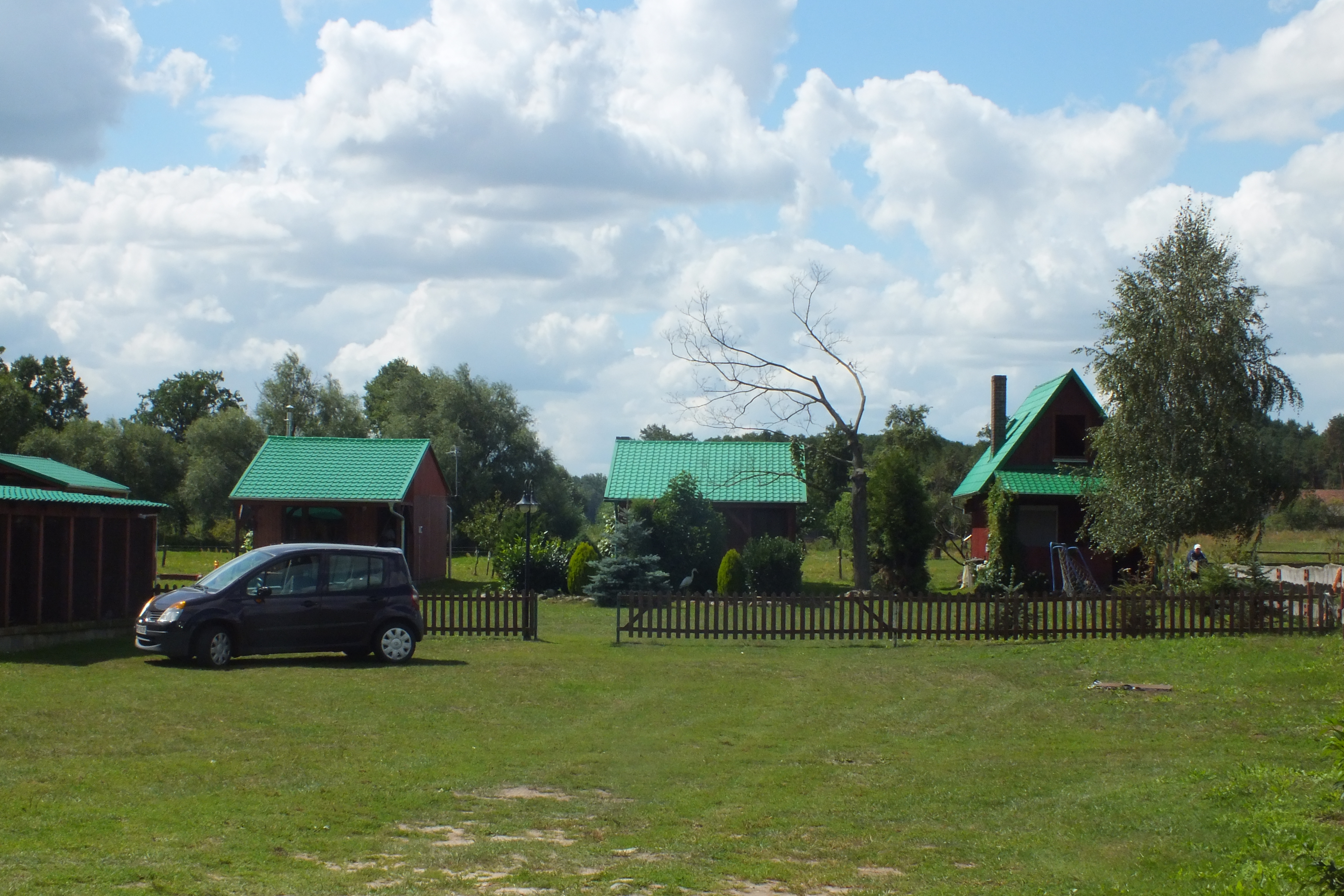 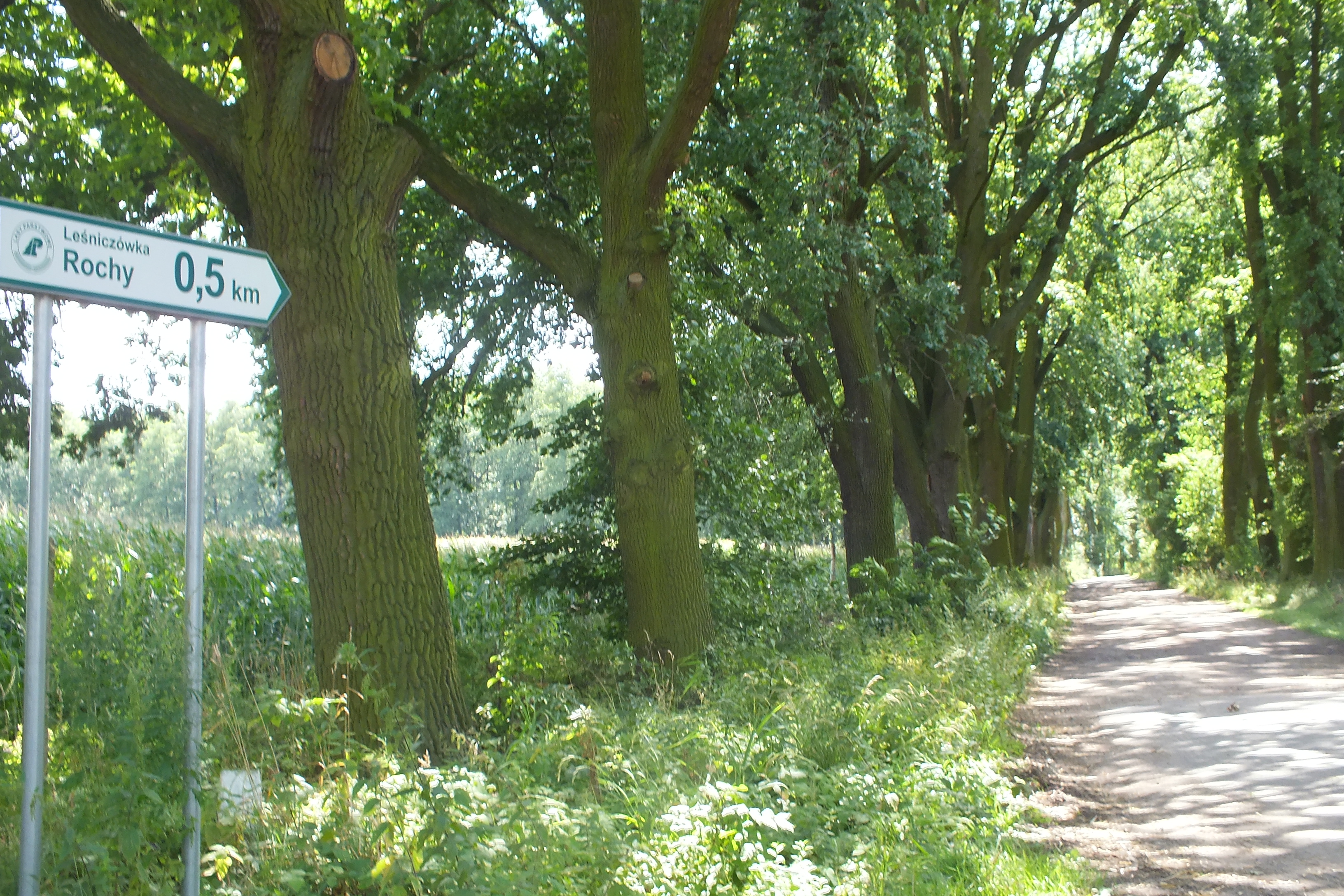 Pomnikowa aleja dębów                                               Gospodarstwo agroturystyczne 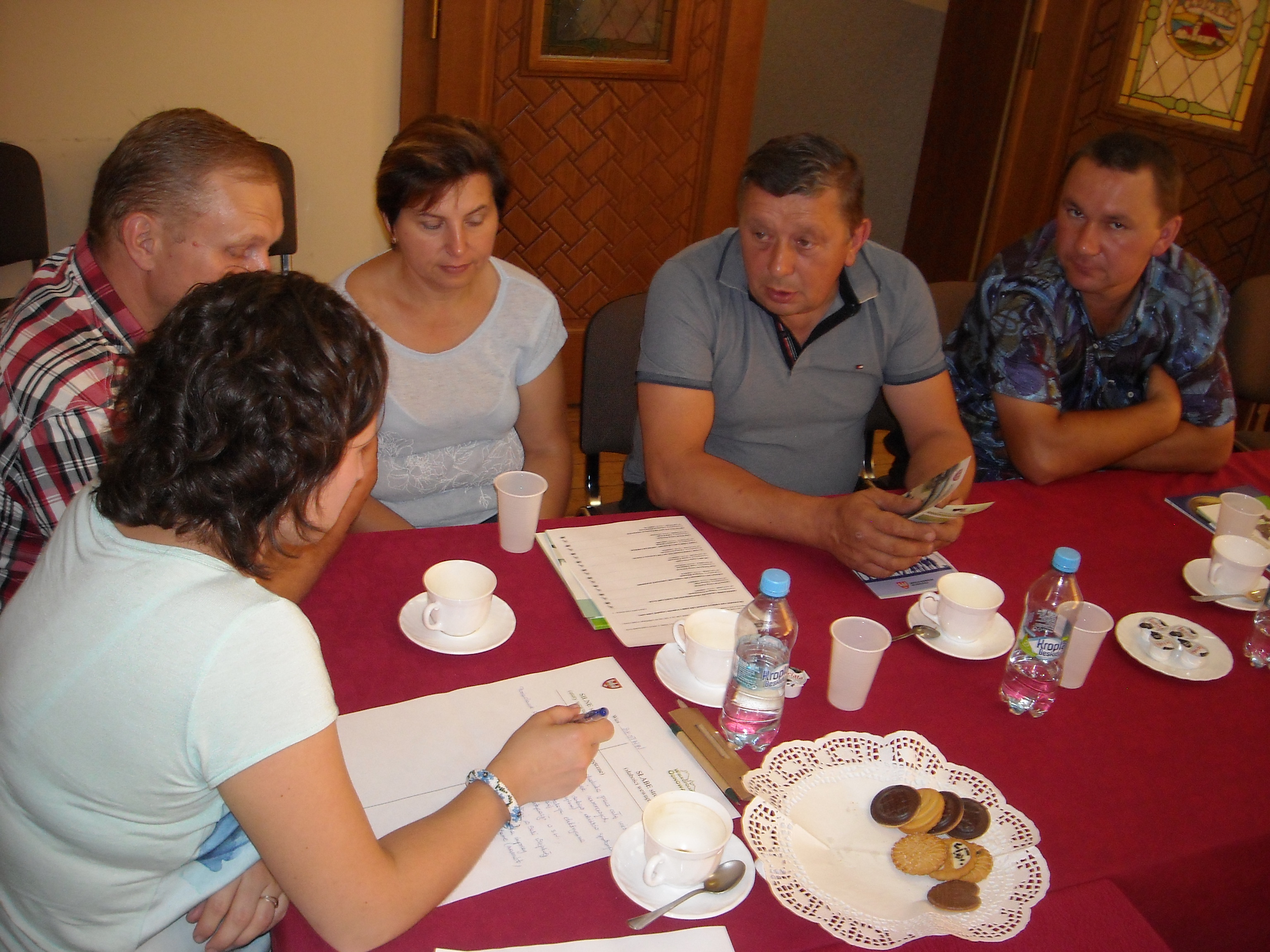 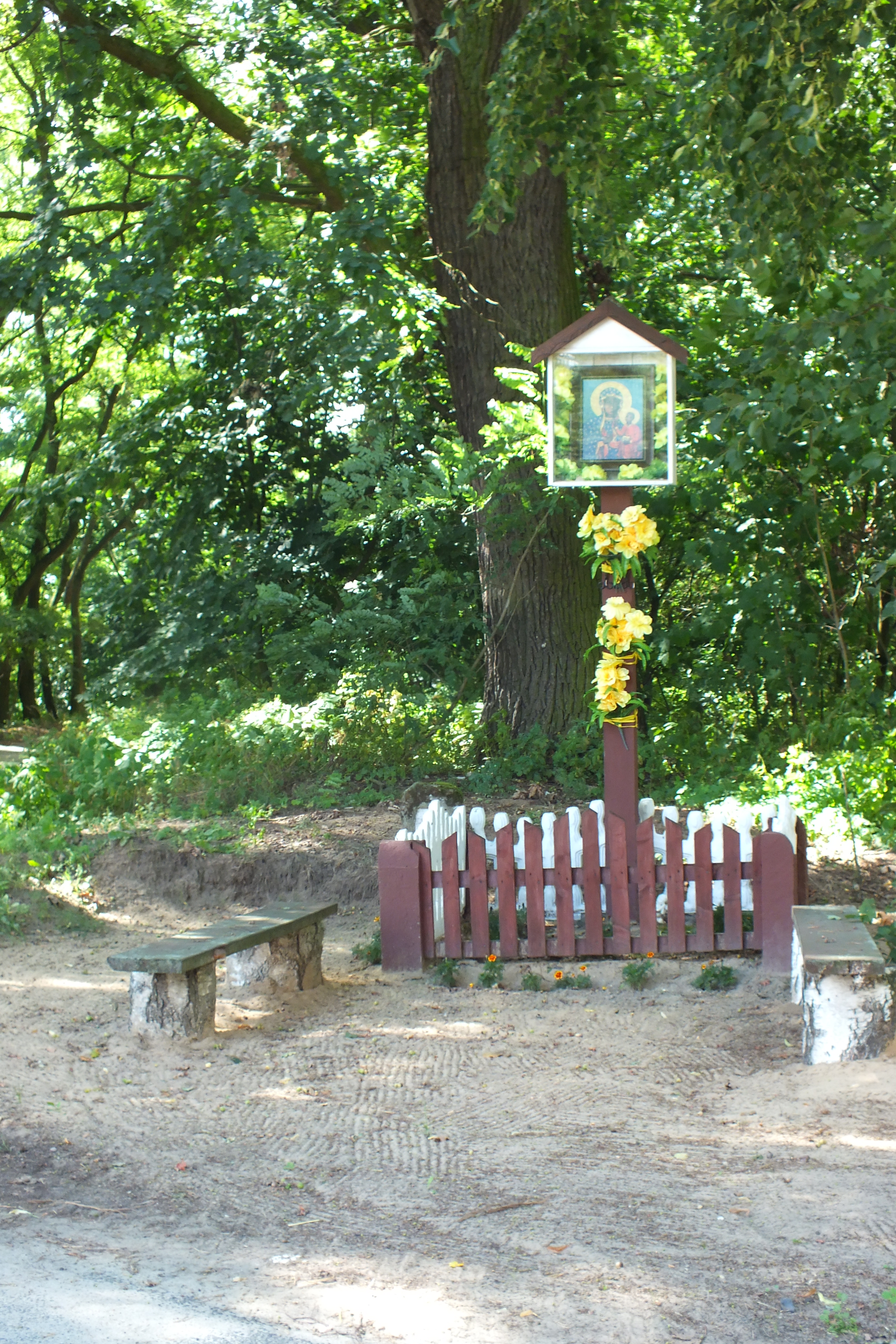 Grupa Odnowy Wsi w trakcie prac nad strategią                                             Przydrożna kapliczkaZ przeprowadzonej wizji w terenie sporządzono dokumentację fotograficzną (płyta CD).Data: 18.07.2016 r. 				Sporządził: Dawid Bała, Anna KlauzaANALIZA ZASOBÓWANALIZA SWOTAnaliza potencjału rozwojowego wsi               ( - ) =                                                                     ( +) +        ( + ) +( + ) =									silne strony		szansesłabe strony		zagrożeniaWIZJA WSI Wizja hasłowa:„Bestwin – miejsce dla ludzi z bogatą wyobraźnią”Wizja opisowa:Bestwin wsią położoną w sąsiedztwie lasów, pól i stawów, do której można dotrzeć z każdej strony świata, nową ścieżką rowerową. W sercu wsi, gdzie bocian uwił swoje gniazdo, najmłodsi mieszkańcy Bestwina mają dobrze wyposażone przedszkole.  Bawią się tu  na nowym, kolorowym placu zabaw, gdzie także popołudniami przychodzą z rodzicami, którzy aktywnie spędzają swój czas, korzystając z siłowni „pod chmurką”. Wieś posiada wyremontowaną, klimatyzowaną świetlicę wiejską z bogato wyposażoną kuchnią, gdzie często odbywają się imprezy, podczas których przygrywa miejscowy artysta, a wszystko uwiecznia na zdjęciach bestwiński fotograf/filmowiec – amator. Wieczorami mieszkańcy Bestwina biesiadują wspólnie w urokliwym grzybku, zajadając się grillowanymi kiełbaskami z lokalnej wieprzowiny lub rybami ze stawów w Rochach. Mieszkańcy Bestwina bezpiecznie i łatwo mogą dotrzeć do kościoła parafialnego i szkoły ścieżką pieszo-rowerową łączącą Bestwin z Baszkowem. PROGRAM DŁUGOTERMINOWY ODNOWY WSIWizja wsi: „Bestwin – miejsce dla ludzi z bogatą wyobraźnią”PROGRAM KRÓTKOTERMINOWY ODNOWY WSI na OKRES 08.2016 - 08.2017 r.Podpisy przedstawicieli Grupy Odnowy Wsi:uczestniczących  w przygotowaniu dokumentu:Podpis/podpisy moderatorów odnowy wsi:Załączniki:Listy obecności na warsztatach sołeckich Dokumentacja zdjęciowa z przeprowadzonej wizji terenowej oraz warsztatów sołeckich (płyta CD)Faza odnowyZakres działań*Rozwój organizacyjny*Sterowanie rozwojem*brak działańistnieje tylko rada sołeckabrak planowania działańw wymiarze całej wsiXdziałania fragment. lub dotyczące wąskiej grupyrozproszone działanie organizacjibrak planowania działańw wymiarze całej wsiXAInicjalnadziałania spontaniczneXzawiązana grupa odnowy wsiXopracowanie planu i programu odnowy dla całej wsiAInicjalnaporządkowanie wsiXzawiązana grupa odnowy wsiXopracowanie planu i programu odnowy dla całej wsiAInicjalnaprojekty startowe
(z programu krótkoterminowego)podejmuje się kroki na rzecz skoordynowania działań organizacji we wsiplanowanie w krótkim horyzoncie czasowymAInicjalnaprzekonywanie mieszkańców do idei odnowy wsi i integrowanie wokół pierwszych przedsięwzięćpodejmuje się kroki na rzecz skoordynowania działań organizacji we wsiplanowanie w krótkim horyzoncie czasowymBPoczątkowaróżnorodne projekty(z programu długoterminowego) nastawione na usunięcie podstawowych barier i zaspokojenie głównych potrzebliczna grupa odnowy wsi
(skupia przedstawicieli organizacji i instytucji)systematyczne planowanie działań, (np. roczne plany rzeczowo-finansowe, kalendarze imprez)BPoczątkowaróżnorodne projekty(z programu długoterminowego) nastawione na usunięcie podstawowych barier i zaspokojenie głównych potrzebzawiązane stowarzyszenie na rzecz rozwoju (odnowy) wsiwykorzystywanie gminnych instrumentów wsparciaBPoczątkowapobudzenie mieszkańców do odnowy własnych posesjiskoordynowane działanie  organizacji obecnych we wsiproste instrumenty komunikacji wewnętrznejCZaawansowanaprojekty jakościowo zmieniające kluczowe obszary życia oraz kształtujące strukturę wsi„koalicja” organizacjii instytucji na rzecz odnowy wsiprojektowanie działań (projekty)CZaawansowanaprojekty jakościowo zmieniające kluczowe obszary życia oraz kształtujące strukturę wsi„koalicja” organizacjii instytucji na rzecz odnowy wsipozyskiwanie środków zewnętrznychCZaawansowanaprojekty wyróżniające wieś,kształtuje się centrum wiejskieliczne stowarzyszenie odnowy wsisystematyczne planowanie rozwoju
(aktualizowanie planu i programu odnowy wsi)CZaawansowanapowszechne zaangażowanie mieszkańców w projekty publiczneanimacja aktywności poszczególnych grup mieszkańcówrozwinięta komunikacja wewnętrznaCZaawansowanapowszechne zaangażowanie mieszkańców w projekty publiczneanimacja aktywności poszczególnych grup mieszkańcówpromocja wsiCZaawansowanapowszechna odnowa prywatnych posesjianimacja aktywności poszczególnych grup mieszkańcówpromocja wsiDCałościowalokalnie oraz regionalnie powiązane ze sobą projekty wywołujące efekt synergiczny
(nacisk na tworzenie miejsc pracy)stowarzyszenie odnowy wsi instytucją rozwoju lokalnego (Centrum Aktywności Lokalnej)kompleksowe i szczegółowe planowanie przestrzenneDCałościowalokalnie oraz regionalnie powiązane ze sobą projekty wywołujące efekt synergiczny
(nacisk na tworzenie miejsc pracy)rozwój wsi oparty na aktywności  kluczowych grup mieszkańców (rolników, przedsiębiorców, młodzieży, kobiet) i stowarzyszeńkompleksowe i szczegółowe planowanie przestrzenneDCałościowalokalnie oraz regionalnie powiązane ze sobą projekty wywołujące efekt synergiczny
(nacisk na tworzenie miejsc pracy)rozwój wsi oparty na aktywności  kluczowych grup mieszkańców (rolników, przedsiębiorców, młodzieży, kobiet) i stowarzyszeńpowszechny udział grup mieszkańców w strategicznym planowaniu rozwojuDCałościowaukształtowane „centrum wiejskie”rozwój wsi oparty na aktywności  kluczowych grup mieszkańców (rolników, przedsiębiorców, młodzieży, kobiet) i stowarzyszeńpowszechny udział grup mieszkańców w strategicznym planowaniu rozwojuDCałościowaukształtowane „centrum wiejskie”rozwój wsi oparty na aktywności  kluczowych grup mieszkańców (rolników, przedsiębiorców, młodzieży, kobiet) i stowarzyszeńrozwinięta promocja oraz komunikacja z otoczeniemDCałościowaświadome kształtowanie czynników rozwoju (np. wykorzystania odnawialnych energii)rozwój wsi oparty na aktywności  kluczowych grup mieszkańców (rolników, przedsiębiorców, młodzieży, kobiet) i stowarzyszeńrozwinięta promocja oraz komunikacja z otoczeniemDCałościowaprojekty kreujące „wieś tematyczną”rozwój wsi oparty na aktywności  kluczowych grup mieszkańców (rolników, przedsiębiorców, młodzieży, kobiet) i stowarzyszeńinstrumenty wsparcia działań prywatnychDCałościowadostosowanie projektów prywatnych do programu odnowy wsirozwój wsi oparty na aktywności  kluczowych grup mieszkańców (rolników, przedsiębiorców, młodzieży, kobiet) i stowarzyszeńinstrumenty wsparcia działań prywatnychANALIZA ZASOBÓW – część IANALIZA ZASOBÓW – część IANALIZA ZASOBÓW – część IANALIZA ZASOBÓW – część IANALIZA ZASOBÓW – część IANALIZA ZASOBÓW – część IANALIZA ZASOBÓW – część IANALIZA ZASOBÓW – część IANALIZA ZASOBÓW – część IANALIZA ZASOBÓW – część IRODZAJ ZASOBU*RODZAJ ZASOBU*RODZAJ ZASOBU*Opis (nazwanie) zasobu 
jakim wieś dysponujeOpis (nazwanie) zasobu 
jakim wieś dysponujeZnaczenie zasobu(odpowiednio wstaw X)Znaczenie zasobu(odpowiednio wstaw X)Znaczenie zasobu(odpowiednio wstaw X)Znaczenie zasobu(odpowiednio wstaw X)Znaczenie zasobu(odpowiednio wstaw X)RODZAJ ZASOBU*RODZAJ ZASOBU*RODZAJ ZASOBU*Opis (nazwanie) zasobu 
jakim wieś dysponujeOpis (nazwanie) zasobu 
jakim wieś dysponujeMAŁEMAŁEDUŻEDUŻEWYRÓŻNIAJĄCEPRZYRODNICZYwalory krajobrazu, rzeźby terenuwalory krajobrazu, rzeźby terenurzeźba nizinnarzeźba nizinnaXXPRZYRODNICZYstan środowiskastan środowiskadobrydobryXXPRZYRODNICZYwalory klimatuwalory klimatu--PRZYRODNICZYwalory szaty roślinnejwalory szaty roślinnejtereny rolnicze, lasy mieszanetereny rolnicze, lasy mieszaneXXPRZYRODNICZYcenne przyrodniczo obszary lub obiektycenne przyrodniczo obszary lub obiektyOCHK "Dąbrowy Krotoszyńskie Baszków-Rochy", pomnik przyrody aleja dębów OCHK "Dąbrowy Krotoszyńskie Baszków-Rochy", pomnik przyrody aleja dębów XPRZYRODNICZYświat zwierzęcy (ostoje, siedliska)świat zwierzęcy (ostoje, siedliska)gniazdo bocianiegniazdo bocianieXPRZYRODNICZYwody powierzchniowe (cieki, rzeki, stawy)wody powierzchniowe (cieki, rzeki, stawy)Stawy hodowlane w Rochach, rzeka BorownicaStawy hodowlane w Rochach, rzeka BorownicaXPRZYRODNICZYwody podziemnewody podziemneUjęcie Wody Ujęcie Wody XXPRZYRODNICZYglebyglebygleby brunatnegleby brunatneXXPRZYRODNICZYkopalinykopaliny--PRZYRODNICZYwalory geotechnicznewalory geotechniczne--KULTUROWYwalory architekturywalory architektury--KULTUROWYwalory przestrzeni wiejskiej publicznejwalory przestrzeni wiejskiej publicznejprzydrożne kapliczkiprzydrożne kapliczkiXXKULTUROWYwalory przestrzeni wiejskiej prywatnejwalory przestrzeni wiejskiej prywatnejGospodarstwo agroturystyczne w RochachGospodarstwo agroturystyczne w RochachXXKULTUROWYzabytki i pamiątki historycznezabytki i pamiątki historycznecmentarzysko kurhanowe, budynek dawnej piekarni i szkołycmentarzysko kurhanowe, budynek dawnej piekarni i szkołyXXKULTUROWYosobliwości kulturoweosobliwości kulturowe--KULTUROWYmiejsca, osoby i przedmioty kultumiejsca, osoby i przedmioty kultu--XXKULTUROWYświęta, odpusty, pielgrzymkiświęta, odpusty, pielgrzymki--KULTUROWYtradycje, obrzędy, gwaratradycje, obrzędy, gwaradożynki wiejskie dożynki wiejskie XXKULTUROWYlegendy, podania i fakty historycznelegendy, podania i fakty historyczne--KULTUROWYprzekazy literackieprzekazy literackie--KULTUROWYważne postacie i przekazy  historyczneważne postacie i przekazy  historyczneks. Alfons Ptakks. Alfons PtakXXKULTUROWYspecyficzne nazwyspecyficzne nazwy--KULTUROWYspecyficzne potrawyspecyficzne potrawy--KULTUROWYdawne zawodydawne zawody--KULTUROWYzespoły artystyczne, twórcyzespoły artystyczne, twórcy--ANALIZA ZASOBÓW – część IIANALIZA ZASOBÓW – część IIANALIZA ZASOBÓW – część IIANALIZA ZASOBÓW – część IIANALIZA ZASOBÓW – część IIANALIZA ZASOBÓW – część IIANALIZA ZASOBÓW – część IIANALIZA ZASOBÓW – część IIANALIZA ZASOBÓW – część IIANALIZA ZASOBÓW – część IIRODZAJ ZASOBURODZAJ ZASOBURODZAJ ZASOBUOpis (nazwanie) zasobu 
jakim wieś dysponujeOpis (nazwanie) zasobu 
jakim wieś dysponujeZnaczenie zasobu(odpowiednio wstaw X)Znaczenie zasobu(odpowiednio wstaw X)Znaczenie zasobu(odpowiednio wstaw X)Znaczenie zasobu(odpowiednio wstaw X)Znaczenie zasobu(odpowiednio wstaw X)RODZAJ ZASOBURODZAJ ZASOBURODZAJ ZASOBUOpis (nazwanie) zasobu 
jakim wieś dysponujeOpis (nazwanie) zasobu 
jakim wieś dysponujeMAŁEMAŁEDUŻEDUŻEWYRÓŻNIAJĄCEOBIEKTY I TERENYdziałki pod zabudowę mieszkaniowądziałki pod zabudowę mieszkaniowąduża dostępnośćduża dostępnośćXOBIEKTY I TERENYdziałki pod domy letniskowedziałki pod domy letniskowemożliwe do wytyczenia możliwe do wytyczenia XXOBIEKTY I TERENYdziałki pod zakłady usługowe i przemysłdziałki pod zakłady usługowe i przemysł--OBIEKTY I TERENYpustostany mieszkaniowepustostany mieszkanioweistniejąistniejąXXOBIEKTY I TERENYpustostany poprzemysłowepustostany poprzemysłowe--OBIEKTY I TERENYtradycyjne nieużytkowane obiekty gospodarskie (stodoły, spichlerze, kuźnie, młyny, itp.)tradycyjne nieużytkowane obiekty gospodarskie (stodoły, spichlerze, kuźnie, młyny, itp.)--INFRASTRUKTURA SPOŁECZNAplace publicznych spotkań, festynówplace publicznych spotkań, festynówplac przy przedszkoluplac przy przedszkoluXXINFRASTRUKTURA SPOŁECZNAsale spotkań, świetlice, klubysale spotkań, świetlice, kluby świetlica wiejska, remiza   świetlica wiejska, remiza  XINFRASTRUKTURA SPOŁECZNAmiejsca  uprawiania sportumiejsca  uprawiania sportuboisko boisko XXINFRASTRUKTURA SPOŁECZNAmiejsca rekreacjimiejsca rekreacjimiejsce rekreacyjne przy lesie, stawy, Stanica Buczynamiejsce rekreacyjne przy lesie, stawy, Stanica BuczynaXXINFRASTRUKTURA SPOŁECZNAścieżki rowerowe, szlaki turystyczneścieżki rowerowe, szlaki turystyczne--INFRASTRUKTURA SPOŁECZNAszkołyszkoły--INFRASTRUKTURA SPOŁECZNAprzedszkolaprzedszkolaoddział przedszkolny oddział przedszkolny XXINFRASTRUKTURA SPOŁECZNAbibliotekibiblioteki--INFRASTRUKTURA SPOŁECZNAplacówki opieki społecznejplacówki opieki społecznej--INFRASTRUKTURA SPOŁECZNAplacówki służby zdrowiaplacówki służby zdrowia--INFRASTRUKTURA TECHNICZNAwodociąg, kanalizacjawodociąg, kanalizacjawystępuje wodociągwystępuje wodociągXXINFRASTRUKTURA TECHNICZNAdrogi (nawierzchnia, oznakowanie oświetlenie)drogi (nawierzchnia, oznakowanie oświetlenie)asfaltowe, oświetloneasfaltowe, oświetloneXXINFRASTRUKTURA TECHNICZNAchodniki, parkingi, przystankichodniki, parkingi, przystankichodnik  wzdłuż głównej drogi, przystanekchodnik  wzdłuż głównej drogi, przystanekXXINFRASTRUKTURA TECHNICZNAsieć telefoniczna i dostępność Internetusieć telefoniczna i dostępność InternetuwystępujewystępujeXXINFRASTRUKTURA TECHNICZNAtelefonia komórkowatelefonia komórkowasłaby zasięgsłaby zasięgXXINFRASTRUKTURA TECHNICZNAinne inne --ANALIZA ZASOBÓW – część IIIANALIZA ZASOBÓW – część IIIANALIZA ZASOBÓW – część IIIANALIZA ZASOBÓW – część IIIANALIZA ZASOBÓW – część IIIANALIZA ZASOBÓW – część IIIANALIZA ZASOBÓW – część IIIANALIZA ZASOBÓW – część IIIANALIZA ZASOBÓW – część IIIANALIZA ZASOBÓW – część IIIRODZAJ ZASOBURODZAJ ZASOBURODZAJ ZASOBUOpis (nazwanie) zasobu 
jakim wieś dysponujeZnaczenie zasobu(odpowiednio wstaw X)Znaczenie zasobu(odpowiednio wstaw X)Znaczenie zasobu(odpowiednio wstaw X)Znaczenie zasobu(odpowiednio wstaw X)Znaczenie zasobu(odpowiednio wstaw X)Znaczenie zasobu(odpowiednio wstaw X)RODZAJ ZASOBURODZAJ ZASOBURODZAJ ZASOBUOpis (nazwanie) zasobu 
jakim wieś dysponujeMAŁEMAŁEDUŻEDUŻEWYRÓŻNIAJĄCEWYRÓŻNIAJĄCEGOSPODARKA, ROLNICTWOGOSPODARKA, ROLNICTWOmiejsca pracy (gdzie, ile? )13 przedsiębiorstw prowadzonych przez osoby fizyczne, głównie gospodarstwa rolne, XXGOSPODARKA, ROLNICTWOGOSPODARKA, ROLNICTWOznane firmy produkcyjne i zakłady usługowe i ich produktyLeśnictwo RochyUsługi dla rolnictwa Jarosław FabisiakXXGOSPODARKA, ROLNICTWOGOSPODARKA, ROLNICTWOgastronomia---GOSPODARKA, ROLNICTWOGOSPODARKA, ROLNICTWOmiejsca noclegowegospodarstwo agroturystyczneXXGOSPODARKA, ROLNICTWOGOSPODARKA, ROLNICTWOgospodarstwa rolnewysokotowaroweXXGOSPODARKA, ROLNICTWOGOSPODARKA, ROLNICTWOuprawy hodowlebydło, trzoda chlewnaXXGOSPODARKA, ROLNICTWOGOSPODARKA, ROLNICTWOmożliwe do wykorzystania odpady produkcyjnegnojowicaXXGOSPODARKA, ROLNICTWOGOSPODARKA, ROLNICTWOzasoby odnawialnych energii-ŚRODKI FINANSOWE I POZYSKIWANIE FUNDUSZYŚRODKI FINANSOWE I POZYSKIWANIE FUNDUSZYśrodki udostępniane przez gminęFundusz SołeckiXXŚRODKI FINANSOWE I POZYSKIWANIE FUNDUSZYŚRODKI FINANSOWE I POZYSKIWANIE FUNDUSZYśrodki wypracowywanez wynajmu sali wiejskiejXXMIESZKAŃCY ( KAPITAŁ SPOŁECZNY I LUDZKI)MIESZKAŃCY ( KAPITAŁ SPOŁECZNY I LUDZKI)autorytety i znane postacie we wsiPan Burmistrz Tomasz ChudyXXMIESZKAŃCY ( KAPITAŁ SPOŁECZNY I LUDZKI)MIESZKAŃCY ( KAPITAŁ SPOŁECZNY I LUDZKI)krajanie znani w regionie, w kraju i zagranicą-MIESZKAŃCY ( KAPITAŁ SPOŁECZNY I LUDZKI)MIESZKAŃCY ( KAPITAŁ SPOŁECZNY I LUDZKI)osoby o specyficznej lub ważnej dla wiedzy i umiejętnościach, m.in. studenci-MIESZKAŃCY ( KAPITAŁ SPOŁECZNY I LUDZKI)MIESZKAŃCY ( KAPITAŁ SPOŁECZNY I LUDZKI)przedsiębiorcy, sponsorzyJarosław Fabisiak, Tomasz PtakMIESZKAŃCY ( KAPITAŁ SPOŁECZNY I LUDZKI)MIESZKAŃCY ( KAPITAŁ SPOŁECZNY I LUDZKI)osoby z dostępem do Internetu i umiejętnościach informatycznychwiększość mieszkańców XXMIESZKAŃCY ( KAPITAŁ SPOŁECZNY I LUDZKI)MIESZKAŃCY ( KAPITAŁ SPOŁECZNY I LUDZKI)pracownicy nauki-MIESZKAŃCY ( KAPITAŁ SPOŁECZNY I LUDZKI)MIESZKAŃCY ( KAPITAŁ SPOŁECZNY I LUDZKI)związki i stowarzyszeniaKoło Gospodyń Wiejskich, Ochotnicza Straż Pożarna;XXMIESZKAŃCY ( KAPITAŁ SPOŁECZNY I LUDZKI)MIESZKAŃCY ( KAPITAŁ SPOŁECZNY I LUDZKI)kontakty zewnętrzne (np. z mediami)-MIESZKAŃCY ( KAPITAŁ SPOŁECZNY I LUDZKI)MIESZKAŃCY ( KAPITAŁ SPOŁECZNY I LUDZKI)współpraca zagraniczna i krajowaWspółpraca realizowana przez gminę XXINFORMACJE DOSTĘPNE 
O WSIINFORMACJE DOSTĘPNE 
O WSIpublikatory, lokalna prasaKurier Zdunowski, XXINFORMACJE DOSTĘPNE 
O WSIINFORMACJE DOSTĘPNE 
O WSIksiążki, przewodniki-INFORMACJE DOSTĘPNE 
O WSIINFORMACJE DOSTĘPNE 
O WSIstrony www         www.malowniczyzakatek.pl    XXSILNE STRONY
(atuty wewnętrzne)SŁABE STRONY
(słabości wewnętrzne)Posiadanie dużej świetlicy    SPosiadanie strażnicy   SDziałalność przedszkola   JZaangażowanie i zintegrowanie mieszkańców wsi    JDuże zaangażowanie mieszkańców w prace społeczne na wsi    JDziałalność OSP   JDziałalność KGW    JStawy hodowlane w Rochach    BLiczne miejsce kultu – kapliczki    T Lasy obfite w zwierzynę    B Zwarta zabudowa wsi   S Gniazdo bocianie w centrum wsi   TOrganizacja dożynek wiejskich   TDziałalność gospodarstwa agroturystycznego BPomnik przyrody – aleja dębów TBrak chodnika przez całą wieś   SBrak ścieżek rowerowych   SBrak placu zabaw, obiektów sportowych (siłownia zewnętrzna)    SPrzestarzała instalacja elektryczna w Sali Wiejskiej   SBrak klimatyzacji w Sali Wiejskiej   SZły stan podłogi w Sali Wiejskiej   SBrak wyposażenia na imprezy okolicznościowe zewnętrzne (namiot, ławki, stoły)   SZły stan nawierzchni jezdni   SBrak kanalizacji   SBrak wystarczającej komunikacji publicznej    J Peryferyjne położenie   J Niewystarczający fundusz na imprezy kulturalne   JSłaba promocja sołectwa BSZANSE
(okazje zewnętrzne płynące z otoczenia)ZAGROŻENIA
(zagrożenie płynące z otoczenia)Możliwość pozyskania środków zewnętrznych   BDobra współpraca z władzami gminy    BPrzynależność gminy do LGD    BFundusz sołecki   BWspólna promocja walorów turystycznych sołectw w ramach LGD    BPostępująca cyfryzacja usług publicznych J1. Nadmierna biurokracja w pozyskiwaniu środków   B2. Odpływ młodych ludzi za pracą   B3. Duża konkurencja w pozyskiwaniu funduszów zewnętrznych    B4. Spadek znaczenia rolnictwa jako źródła dochodu   BI. Plan rozwojuI. Plan rozwojuI. Plan rozwojuI. Plan rozwojuI. Plan rozwojuII. Program rozwoju1. CELE                                      Co trzeba osiągnąć by urzeczywistnić wizję naszej wsi?2. Co nam pomoże osiągnąć cele? (zasoby, silne strony, szanse)2. Co nam pomoże osiągnąć cele? (zasoby, silne strony, szanse)2. Co nam pomoże osiągnąć cele? (zasoby, silne strony, szanse)3. Co nam może przeszkodzić? (słabe strony, zagrożenia)
Projekty, przedsięwzięcia jakie wykonamy?1. CELE                                      Co trzeba osiągnąć by urzeczywistnić wizję naszej wsi?ZASOBY  których użyjemyZASOBY  których użyjemyATUTY  
silne strony 
i szanse  jakie wykorzystamy BARIERYSłabe strony  jakie wyeliminujemyZagrożenia  jakich unikniemyPerspektywa czasowa: 7 latA. TOŻSAMOŚĆ WSI I WARTOŚCI ŻYCIA WIEJSKIEGOA. TOŻSAMOŚĆ WSI I WARTOŚCI ŻYCIA WIEJSKIEGOA. TOŻSAMOŚĆ WSI I WARTOŚCI ŻYCIA WIEJSKIEGOA. TOŻSAMOŚĆ WSI I WARTOŚCI ŻYCIA WIEJSKIEGOA. TOŻSAMOŚĆ WSI I WARTOŚCI ŻYCIA WIEJSKIEGOA. TOŻSAMOŚĆ WSI I WARTOŚCI ŻYCIA WIEJSKIEGOZachowanie tożsamości wsi-  Liczne miejsce kultu – kapliczki,-   Gniazdo bocianie w centrum wsi,- Duża Świetlica,- Pomnik przyrody – aleja dębów.- Aktywnie działające organizacje: Koło Gospodyń Wiejskich, Ochotnicza Straż Pożarna,                             -  Dobra współpraca z władzami gminy ,   - Przynależność gminy do LGD,                      - Fundusz sołecki,           - Działalność przedszkola,                          -  Organizacja dożynek wiejskich,               - Zaangażowanie i zintegrowanie mieszkańców wsi                            - Aktywnie działające organizacje: Koło Gospodyń Wiejskich, Ochotnicza Straż Pożarna,                             -  Dobra współpraca z władzami gminy ,   - Przynależność gminy do LGD,                      - Fundusz sołecki,           - Działalność przedszkola,                          -  Organizacja dożynek wiejskich,               - Zaangażowanie i zintegrowanie mieszkańców wsi                            - Brak wyposażenia na imprezy okolicznościowe zewnętrzne (namiot, ławki, stoły),- Niewystarczający fundusz na imprezy kulturalne,- Nadmierna biurokracja w pozyskiwaniu środków,- Duża konkurencja w pozyskiwaniu funduszów zewnętrznych.1. Organizacja tradycyjnych dożynek.2. Organizacja jubileuszy organizacji działających na terenie sołectwa3. Konserwacja przydrożnych kapliczek.4. Pielęgnacja pomnikowej alei dębów.5. Okresowe czyszczenie gniazda bocianiego w centrum wsi.B. STANDARD ŻYCIAB. STANDARD ŻYCIAB. STANDARD ŻYCIAB. STANDARD ŻYCIAB. STANDARD ŻYCIAB. STANDARD ŻYCIAPoprawa stanu infrastruktury technicznej i społecznej - Świetlica,- Tereny należące do gminy,- Pasy drogowe,-  Dobra współpraca z władzami gminy ,   - Przynależność gminy do LGD,                      - Fundusz sołecki,              - Zwarta zabudowa wsi ,                           - Duże zaangażowanie mieszkańców w prace społeczne na wsi,      - Możliwość pozyskania środków zewnętrznych.        -  Dobra współpraca z władzami gminy ,   - Przynależność gminy do LGD,                      - Fundusz sołecki,              - Zwarta zabudowa wsi ,                           - Duże zaangażowanie mieszkańców w prace społeczne na wsi,      - Możliwość pozyskania środków zewnętrznych.        - Brak wyposażenia na imprezy okolicznościowe zewnętrzne (namiot, ławki, stoły),- Przestarzała instalacja elektryczna zły stan podłogi i brak klimatyzacji w świetlicy,- Nadmierna biurokracja w pozyskiwaniu środków,- Duża konkurencja w pozyskiwaniu funduszów zewnętrznych,- Brak wystarczającej komunikacji publicznej,- Zły stan nawierzchni jezdni,- Brak kanalizacji,-  Brak chodnika przez całą wieś,- Brak ścieżek rowerowych,-  Brak placu zabaw, obiektów sportowych.   1.  Budowa wiaty grillowej „Grzybka”.2.  Budowa chodników przez całą wieś.3.  Budowa siłowni zewnętrznej.4.  Remont/przebudowa dróg gminnych i powiatowych.5. Rozbudowa oświetlenia ulicznego,6.Budowa ścieżek rowerowych,7.Utwardzenie placu przy świetlicy wiejskiej,8. Budowa przydomowych oczyszczalni ścieków lub kanalizacji,9. Budowa placu zabaw,10. Modernizacja instalacji elektrycznej w świetlicy.11. Montaż klimatyzacji w świetlicy.12. Remont podłogi w świetlicy. C. JAKOŚĆ ŻYCIAC. JAKOŚĆ ŻYCIAC. JAKOŚĆ ŻYCIAC. JAKOŚĆ ŻYCIAC. JAKOŚĆ ŻYCIAC. JAKOŚĆ ŻYCIAUatrakcyjnienie oferty spędzania wolnego czasu - Posiadanie dużej świetlicy,- Stawy hodowlane w Rochach,- Liczne miejsce kultu – kapliczki,- Lasy obfite w zwierzynę,                                -   - Aktywnie działające organizacje: KGW, OSP,                              - Działalność gospodarstwa agroturystycznego,             -  Dobra współpraca z władzami gminy,    - Przynależność gminy do LGD,                      - Fundusz sołecki,           - Działalność przedszkola,                          - Aktywnie działające organizacje: KGW, OSP,                              - Działalność gospodarstwa agroturystycznego,             -  Dobra współpraca z władzami gminy,    - Przynależność gminy do LGD,                      - Fundusz sołecki,           - Działalność przedszkola,                          - Brak wyposażenia na imprezy okolicznościowe zewnętrzne (namiot, ławki, stoły),- Niewystarczający fundusz na imprezy kulturalne,- Nadmierna biurokracja w pozyskiwaniu środków,- Duża konkurencja w pozyskiwaniu funduszów zewnętrznych.Organizacja festynów integracyjnych. Organizacja półkolonii dla dzieci.Organizacja zajęć muzycznych dla dzieci.Organizacja imprez okolicznościowych (Dzień Kobiet, Dzień Dziecka).Organizacja zawodów wędkarskich.Organizacja warsztatów fotograficznych dla dzieci i młodzieży.D. BYTD. BYTD. BYTD. BYTD. BYTD. BYTPoprawa wizerunku wsi - Stawy hodowlane w Rochach,- Liczne miejsce kultu – kapliczki,- Lasy obfite w zwierzynę,                            -   Gniazdo bocianie w centrum wsi,- Duża Świetlica,- Pomnik przyrody – aleja dębów.                             - Aktywnie działające organizacje: KGW, OSP,                             -  Dobra współpraca z władzami gminy ,   - Fundusz sołecki,           - Działalność gospodarstwa agroturystycznego,    - Wspólna promocja walorów turystycznych sołectwa w ramach LGD,             - Postępująca cyfryzacja usług publicznych.                                 - Aktywnie działające organizacje: KGW, OSP,                             -  Dobra współpraca z władzami gminy ,   - Fundusz sołecki,           - Działalność gospodarstwa agroturystycznego,    - Wspólna promocja walorów turystycznych sołectwa w ramach LGD,             - Postępująca cyfryzacja usług publicznych.                                 - Nadmierna biurokracja w pozyskiwaniu środków,- Duża konkurencja w pozyskiwaniu funduszów zewnętrznych,                         - Słaba promocja sołectwa.1.Oznakowanie informacyjne sołectwa,2. Tablica informacyjna z mapą i historią wsi3. Założenie strony internetowej lub profilu w mediach społecznościowych dla sołectwa, KGW i OSP. 4. Promocja atrakcji turystycznych ( stawy, pomnikowa aleja dębów) w ramach LGD.5. Konkurs fotograficzny „Bestwin w obiektywie”.Kluczowy problemOdpowiedźPropozycja projektuCzy nas stać na realizację?
(tak/nie)Czy nas stać na realizację?
(tak/nie)PunktacjaHierarchiaKluczowy problemOdpowiedźPropozycja projektuOrganizacyjnieFinansowoPunktacjaHierarchiaCo nas najbardziej zintegruje?Nowe, atrakcyjne miejsce spotkań na świeżym powietrzu Budowa wiaty grillowej „grzybek” – zagospodarowanie terenu TAKTAK351Na czym nam najbardziej zależy?Łatwość w pieszym lub rowerowym dotarciu do kościoła i szkoły w BaszkowieBudowa ścieżki pieszo-rowerowej przy drodze powiatowej łączącej Bestwin z BaszkowemNIENIE351Co nam najbardziej przeszkadza?Nie sprzątanie przed posesjami Organizacja konkursu na najbardziej zadbaną posesjęTAKTAK282Co najbardziej zmieni nasze życie?Możliwość organizacji atrakcyjnych spotkań integracyjnychOrganizacja wspólnego grilla TAKNIE213Co nam przyjdzie najłatwiej?Wspólna praca na rzecz sołectwa Prace porządkowe na rzecz wsi TAK       TAK144Na realizację jakiego projektu planujemy pozyskać środki zewnętrzne? Z jakich źródeł? Na realizację jakiego projektu planujemy pozyskać środki zewnętrzne? Z jakich źródeł? Budowa wiaty grillowej „grzybek”, konkursy UMWWBudowa wiaty grillowej „grzybek”, konkursy UMWWBudowa wiaty grillowej „grzybek”, konkursy UMWWBudowa wiaty grillowej „grzybek”, konkursy UMWWBudowa wiaty grillowej „grzybek”, konkursy UMWWMirosława Broda Anna SzafraniakPaweł WojtaszekTomasz Chudy Leszek Murawski Dawid MurawskiGrzegorz SzafraniakAnna KlauzaDawid Bała